Sauce vierge toute verte à l’huile d’olive extra vierge d’Espagne1 toque : Facile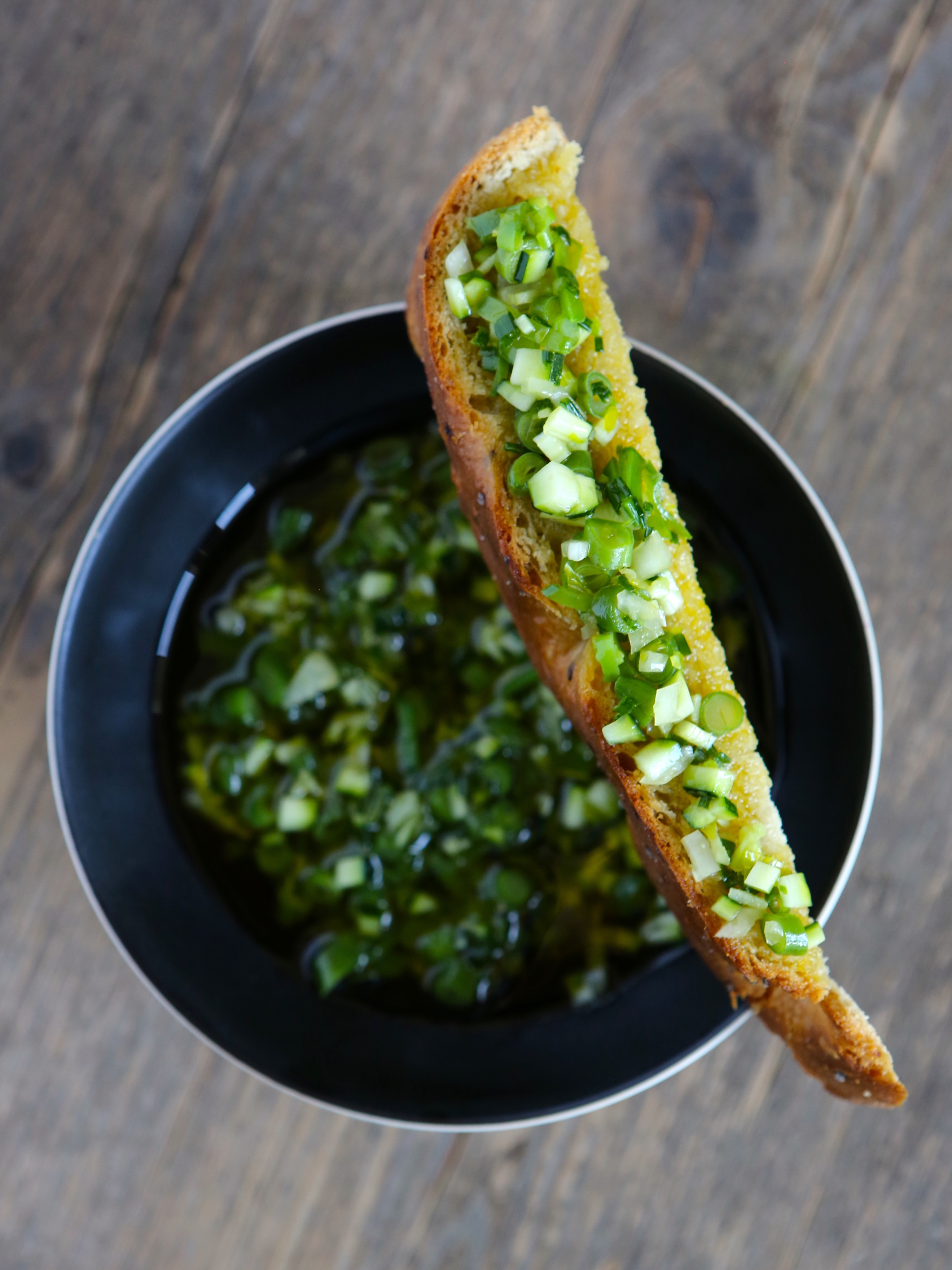 Coût : Bon marchéPréparation : 20-25 minRepos de la pâte : 2 hCuisson : 15 mnIngrédientsPour la sauce vierge20 cl d’huile d’olive extra vierge d’Espagne, variété Picual30 g de haricots verts30 g de pois gourmands20 g de bulbe de fenouil Le jus d’un citron vert 8 brins de ciboulette1 oignon frais30 g de courgette (la peau et un peu de chair)Sel fin et poivre du moulinPour la fougasse10 g d’huile d’olive extra vierge d’Espagne, variété Arbequina250 g d’eau tempérée500 g de farine 20 g de levure de boulanger10 g de sel fin2 pincées de fleur de sel 2 pincées de graines de fenouilPréparationLa sauce viergeFaire cuire les haricots et les pois gourmands 6 min dans de l’eau bouillante salée. Les égoutter et les plonger dans de l’eau glacée. Tailler les haricots, les pois gourmands, la courgette crue et le fenouil en très petits dés. Râper le zeste du citron vert et prélever son jus. Ciseler finement la ciboulette et l’oignon frais. Mélanger tous les ingrédients avec l’huile d’olive extra vierge d’Espagne, assaisonner de sel et de poivre. Tailler de belles parts de fougasse, napper une cuillerée à café de sauce vierge et déguster. La fougasseMélanger l’eau et la levure, incorporer la farine puis le sel fin et des graines de fenouil. Verser l’huile d’olive extra vierge d’Espagne et pétrir la pâte 5 minutes. Laisser lever 2 heures à température ambiante.Façonner un rectangle de pâte assez épais (5 cm d’épaisseur). Avec le bout des doigts, creuser des petits trous, arroser d’huile d’olive extra vierge d’Espagne et parsemer de fleur de sel. Enfourner la fougasse 15 minutes à 240°C. Ces visuels sont libres de droit sous réserve de la mention Huile d’olive d’Espagne et « Recette de Sonia Ezgulian »,ainsi que :Photographe : Emmanuel AugerContact presse : CAB CommunicationClothilde Tupin – Sylvie Hayoun – info@cabcommunication.frTél : 01 41 41 60 65